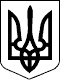 УЖГОРОДСЬКА РАЙОННА державна адміністраціяЗАКАРПАТСЬКОЇ ОБЛАСТІУЖГОРОДСЬКА РАЙОННА військова адміністраціяЗАКАРПАТСЬКОЇ ОБЛАСТІР О З П О Р Я Д Ж Е Н Н Я___20.04.2022___                           м. Ужгород                           №___15____Відповідно до статей 4,15, 28 Закону України „Про правовий режим воєнного стану”, статей 6, 39, 41 Закону України „Про місцеві державні адміністрації”, Кодексу цивільного захисту України, беручи до уваги лист Ставненської сільської ради 11.04.2022 №02-06/339, з метою запобігання виникненню аварійної ситуаціїЗОБОВ’ ЯЗУЮ:1. Утворити районну комісію  для обстеження сільської дороги в селі Ставне (бічний провулок Лісковець) (далі – районна комісія) у складі згідно з додатком.2. Районній комісії провести обстеження із складанням відповідного акту.3. Відділу з питань цивільного захисту та взаємодії з правоохоронними органами районної військової адміністрації складений акт за підсумками роботи комісії винести на розгляд комісії з питань техногенно - екологічної безпеки та надзвичайних ситуацій. 4. Контроль за виконанням цього розпорядження покласти заступника начальника військової адміністрації Дупина В.М.Голова державної адміністрації –начальник військової адміністрації                            Радіон КІШТУЛИНЕЦЬПро утворення районної комісії